        		        7088  с. Иваново , Област Русе , ул. “Олимпийска” 75                                   тел.: 08116/22-53, факс: 08116/28-70, e-mail: obshtina@ivanovo.bgПРОЕКТПРОЕКТ ЗА ИЗМЕНЕНИЕ И ДОПЪЛНЕНИЕ НАНАРЕДБА № 20за реда и начина на ползване на дървесина, добита извън горския фонд на територията на Община ИвановоВНОСИТЕЛ: ГЕОРГИ МИЛАНОВ – КМЕТ НА ОБЩИНА ИВАНОВО На основание чл. 26, ал. 3 от Закона за нормативните актове (ЗНА), проектите на нормативни актове се публикуват за обществени консултации. С оглед изложеното, определям 30-дневен срок от публикуване на настоящия проект за изменение и допълнение на Наредба № 20 за реда и начина на ползване на дървесина, добита извън горския фонд на територията на Община Иваново, в който заинтересованите лица могат да подават своите предложения и становища на e-mail адрес: obshtina@ivanovo.bg.МОТИВИ:I. Причини, налагащи изменението на наредбатaСъгласно чл. 7, ал. 2 от Закона за нормативните актове наредбата се издава за прилагане на отделни разпоредби или други подразделения на нормативен акт от по-висока степен, а според чл. 8 от ЗНА всеки общински съвет може да издава наредби, с които да урежда, съобразно нормативните актове от по-висока степен, неуредени с тях обществени отношения с местно значение. Като колективен орган на местното самоуправление по смисъла на чл. 18, ал. 1 от ЗМСМА, общинският съвет е овластен да издава нормативни актове, с които урежда, съобразно нормативни актове от по-висока степен, обществени отношения с местно значение. Съгласно чл. 21, ал. 1, т. 13 от ЗМСМА, общинският съвет определя изисквания за дейността на физическите и юридическите лица на територията на общината, които произтичат от екологичните, историческите, социалните и другите особености на населените места, както и от състоянието на инженерната и социална инфраструктура.Настоящото изменение и допълнение се налага с оглед влизане в сила на 19.09.2023 г. на приетите от Народното събрание на Република България изменения и допълнения на Закона за електронното управление (ЗИД на ЗЕУ, ДВ бр. 80 от 19.09.2023 г.). С новата ал. 6 на чл. 4 от ЗЕУ се въвежда изрична забрана подзаконов акт да изисква от гражданите и бизнеса да предоставят удостоверителни документи за доказване пред административен орган на факти и обстоятелства, които са налични в регистри. Вместо това административните органи следва да извършват служебна проверка в съответния регистър на необходимите им за целите на административното обслужване данни, въз основа на съответното законово основание. Предвид гореизложеното считам, че Наредба № 20 за реда и начина на ползване на дървесина, добита извън горския фонд на територията на Община Иваново, следва да бъде изменена и допълнена, както следва:§ 1. Изменя чл. 5, ал. 1, като т. 3 от същата се отменя.§ 2. Приложение № 1 към наредбата се изменя, както следва:Приложение № 1 към чл. 5, ал. 1ДОКМЕТ/КМ. НАМЕСТНИК – с. …………КМЕТА НА ОБЩИНА ИВАНОВОЗАЯВЛЕНИЕза отсичане на дървета по чл. 32, ал. 2/ ал. 3 от Закона за опазване на селскостопанското имущество (ЗОСИ)Вх. № _____________/_____________От___________________________________________________________________/име, презиме, фамилия/ЕГН/ЕИК __________________, л.к. № _______________, изд. на___________________, от МВР _________________________, тел. _______________________, адрес/седалище: _______________________________________________________________________________________________________________ГОСПОДИН КМЕТ,Моля да ми бъде издадено позволително за отсичане/кастрене на следните видове и брой дървета/храсти/клони,.............................................................................................................................................................................................................................................................................................................,находящи се в частен имот № ................................... по картата на възстановената собственост (КВС), с площ ……………. с нтп ………………… в местността .................................................., в землището на с. ......................................Прилагам следните документи:1. копие от документ за собственост на имота (нотариален акт, решение за възстановяване, договор за доброволна делба, съдебно решение и др.);2. скица на имота, актуална към датата на подаване на заявлението;3. удостоверение за наследници, когато имота е наследствен (не се изисква извършва се служебна справка);4. договор, по силата на които собственик е възложил сечта на друго лице;(в случай на необходимост)5. нотариално заверено пълномощно от собственик, когато искането е от несобственик, с изключение на случаите по т. 4;(в случай на необходимост)6. копие от квитанция за трасиране на имота;(в случай на необходимост)7. копие от протокола за трасиране;(в случай на необходимост)8. квитанция за платена такса за административна услуга по чл. 43, ал. 4, т. 1 от Наредба № 1 за определянето и администрирането на местните такси и цени на услуги на Общински съвет Иваново.9. санитарна експертиза/становище на лицензиран лесовъд в случаите по чл. 4, ал. 1, т. 3 и т. 4.(в случай на необходимост)10. други документи, в зависимост от конкретния случай.Дата: _______________ ЗАЯВИТЕЛ:________________с. _______________ /подпис, печат/§ 3. Към преходните и допълнителни разпоредби се създава нов параграф 5 със следния текст: „Наредбата за изменение и допълнение на НАРЕДБА № 20 за реда и начина на ползване на дървесина, добита извън горския фонд на територията на Община Иваново е приета с Решение № ……… на Общински съвет Иваново и  влиза в сила в тридневен срок от публикуване на интернет страницата на Община Иваново“.II. За прилагането на новата наредба не са необходими финансови средства.III. Очакваните резултати от прилагането на актуализирания вариант на наредбата са свързани с уеднаквяване на националното законодателство с подзаконовия нормативен акт от местно ниво.IV. Проектът на наредбата е изготвен в съответствие с актовете от по-висока степен в РБългария и не противоречи на нормите на Европейския съюз.ВНОСИТЕЛ:ГЕОРГИ МИЛАНОВКмет на Община Иваново,Област Русе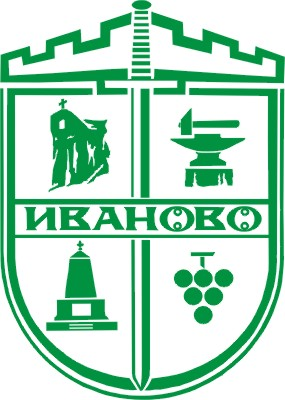 